São Paulo,       de       de      .Ofício nº       /      .Assunto: Substituição de Diretor de Escola	Prezada Senhor(a) Dirigente,Venho por meio deste informar a substituição por motivo de      , no período de       até       do funcionário      , RG.      , Professor de Educação Básica      , Diretor de Escola, DI      , sendo substituído pelo funcionário      ,  RG.      , Vice-Diretor de Escola ou Professor de Educação Básica      , DI      , escala publicada no DOE de      .Informamos que a unidade escolar comporta o cargo e tanto o(a) substituído(a) como o substituto(a) atendem a todos os requisitos para a função.Sem mais para o momento.Atenciosamente,____________________Assinatura e carimbo do Diretor de escolaCiência do Supervisor de Ensino___ / ___ / ______._________________Assinatura e carimbo do Supervisor de EnsinoIlma Sr(a)Lucia Regina Mendes EspagollaDirigente Regional de EnsinoRegião Norte 1GOVERNO DO ESTADO DE SÃO PAULOSECRETARIA DE ESTADO DA EDUCAÇÃODIRETORIA DE ENSINO - REGIÃO NORTE 1Rua Faustolo – nº 281 – Água BrancaCEP: 05041-000 – São Paulo – SPTelefone: 3868-9758 – E-mail: dent1crh@educacao.sp.gov.br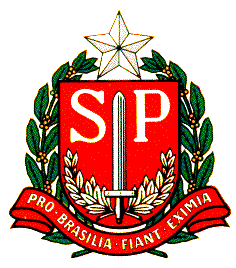 